2023年5月吉日各　　位大阪韓国商工会議所　創立70周年記念セミナー開催のご案内拝啓、皆様には益々ご清栄のこととお慶び申し上げます。平素は、本会議所に格別のご高配を賜り厚く御礼申し上げます。この度、本会議所創立70周年記念の一環として、大阪商工会議所の会頭で、世界に名だたる企業の１つであるサントリーホールディングス株式会社　代表取締役副会長の鳥井信吾氏をお招きし、下記の通りセミナーを開催する運びとなりました。つきましては、ご多忙中とは存じますが、奮ってご参加くださるようご案内申し上げます。テーマ：サントリーのものづくり　※テーマについては多少変更になる場合がございます日　時：2023年6月12日（月）17：00～18：00（受付開始 16：30～）場　所：民団大阪本部5F・大ホール講　師：鳥井信吾 氏（大阪商工会議所 会頭・サントリーホールディングス株式会社　代表取締役副会長）定　員：200名　同伴者様参加可能（定員になり次第締め切りになります）参加費：無料＜講師紹介＞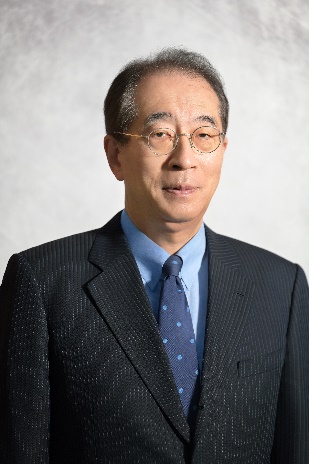 1953年大阪生まれ。甲南大学理学部卒、南カリフォルニア大学大学院修士。伊藤忠商事を経て、1983年にサントリー（株）入社。京都ビール工場、大阪工場長、生産第一部長、SCM本部長など生産部門を歩む。2002年、サントリーの創業者鳥井信治郎、二代目社長佐治敬三に続く、サントリーウイスキーの品質最高責任者・3 代目マスターブレンダーに就任。2009年にサントリーホールディングス（株）代表取締役副社長、2014年には代表取締役副会長に就任。サントリー文化財団理事長・学校法人雲雀ケ丘学園理事長を兼任。2012年～2013年、関西経済同友会代表幹事。2022年3月に大阪商工会議所会頭に就任。在大阪デンマーク王国・在大阪スペイン国名誉領事館名誉領事。大阪韓国商工会議所　創立70周年記念セミナー□ご参加　　　　　　　　　　□同伴者様　　　名会社(団体)名　　　　　氏　　　　名　　　　　　　　　　　　　　　　　　　　　　　　　　　　　ご 連 絡 先　　　　　　　　　　　　　　　　　　　　　　 　　※締切日は、5月26日（金）となります。先着順ですのでお早めに、事務局　FAX　06-6376-0487へご返信をお願い致します。　※定員になり、ご参加いただけない方には5月31日(水)までに事務局より連絡いたします。大阪韓国商工会議所　会 長　朴良基情　報　教　育　部　部会長　南光一